					TVIRTINU:				Kauno lopšelio-darželio „Želmenėlis“				Direktorė Lina Bagdanavičienė				__________________________KAUNO LOPŠELIS-DARŽELIS „ŽELMENĖLIS“KOVO MĖNESIO VEIKLOS PLANAS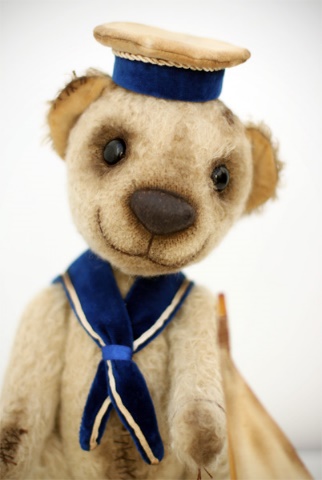 Pastabos: 2016 m. kovo mėn. Ugdymo proceso ir atvirų veiklų stebėsena pagal pedagoginės priežiūros planą ( atsakinga L. Bagdanavičienė);2016 m. kovo mėn. Mentorių konsultacijos jauniems specialistams ( atsakinga V.Šapranavičienė); Eil. Nr.DataVeiklaVykdytojaiAtsakingas Vieta 103-029:30Auklėtojos A. Kerulienės atvira veikla „Mokslininkai“„Dobilėlio“ gr.vaikaiA.KerulienėL.Bagdanavičienė „Dobilėlio“gr.203-0316:30Amatų dienosDarželio bendruomenėL. BagdanavičienėDarbo grupėAktų salėGrupėse303-04Projektas „Augu skaitydamas“„Papartėlio“ gr. vaikaiL.DžermeikienėSt. ČivienėL. BagdanavičienėV.Kudirkos viešosios bibliotekos vaikų literatūros skyrius403-0813 val.Direktoriaus pavaduotojos ugdymui konkursinė atrankaDarželio bendruomenėL. BagdanavičienėAktų salė503-10Projektas „Augu skaitydamas“„Rugelio“ gr. vaikaiB.RusteikienėV.ButkienėL. BagdanavičienėV.Kudirkos viešosios bibliotekos vaikų literatūros skyrius603-17Projektas „Augu skaitydamas“„Dobilėlio“ gr. vaikaiR. TamulienėA. KerulienėL. BagdanavičienėV.Kudirkos viešosios bibliotekos vaikų literatūros skyrius703-1711:30Kauno lėlių teatro keliaujančios trupės spektaklis„Linksmojo žiogo žvejonės“Devynių gr. ugdytiniai S.ŠerėnienėAktų salė803-1717 val.Tėvų konferencijaTėvų bendruomenėL.BagdanavičienėAktų salė903-2910 val. Mažųjų Velykėlių rytmetysDarželio bendruomenėL.BagdanavičienėDarbo grupėAktų salė1003-3013 val.Atestacinės komisijos posėdisI.KernagytėKomisijos nariaiL. Bagdanavičienė Metodinis kabinetas1003-0103-1503-2203-29Mokytojų tarybos posėdžiaiPedagogų bendruomenėL. BagdanavičienėAktų salė 